ТРЕБОВАНИЯ К ЭКИПИРОВКЕ УЧАСТНИКОВПервенства Адмиралтейского района по киокусинкайКаждый участник 10-11 лет, 12-13 лет, 14-15 лет, 16-17 лет допущенный к соревнованиям в весовых категориях, должен иметь индивидуальное защитное снаряжение.Защитное снаряжение должно быть белого цвета, в хорошем состоянии – чистое, целое, без потертостей с потерей цвета.Протекторы на голень и подъем стопы чулочного типаРазрешается использовать протекторы на голень и подъем стопы в виде эластичного чулка белого цвета с использованием уплотнителя толщиной не менее . Использование пластиковых щитков, вставок запрещено.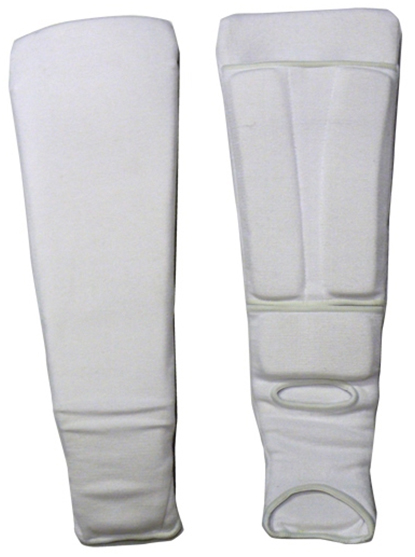 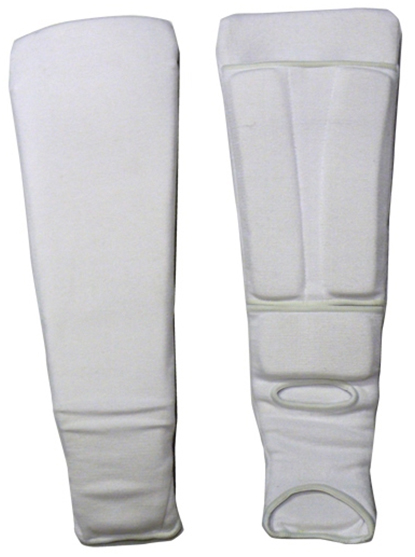 Перчатки на кисти рук с обязательной защитой суставовТолщина уплотнителя должна быть не менее 1 см. Использование пластиковых вставок запрещено.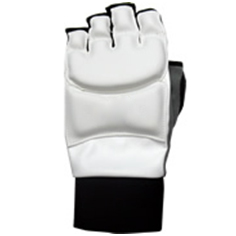 Шлем на голову с обязательной защитой подбородка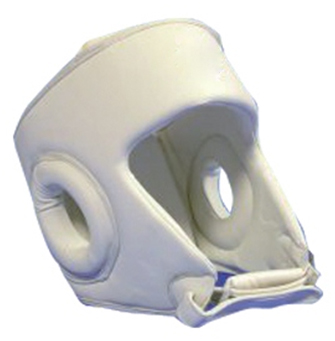 Протектор на грудь – девушки.Участницам разрешается использовать протектор на грудь следующего образца: верхняя граница протектора – не выше уровня вторых ребер, нижняя граница протектора – не ниже края реберных дуг, боковые границы протектора – по передним подмышечным линиям; протектор должен защищать как минимум грудь. Протектор может иметь пластиковые элементы, но они должны быть прикрыты уплотнителем толщиной не менее 1 см. 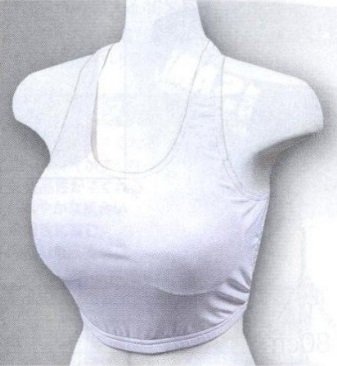 Запрещается использовать жесткие пластиковые протекторы на грудь.Паховый протектор (раковина) – юноши.Паховый протектор (раковина) для девушек и юниорок – по желанию.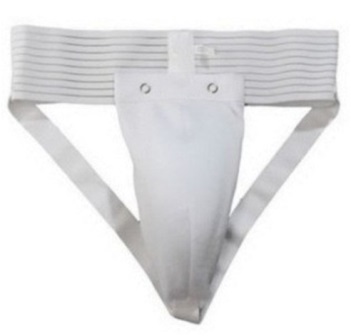 Капа (протектор ротовой полости) – по желанию, кроме случая, когда спортсмен носит брекеты.